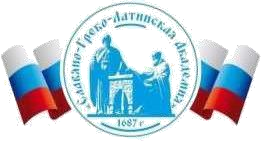 Автономная Некоммерческая Организация Высшего Образования«Славяно-Греко-Латинская Академия»Производственная практика Организационно-управленческая практикаСОГЛАСОВАНОДиректор Института _______________________,кандидат философских наук_______________________Одобрено:Решением Ученого Советаот «22» апреля 2022 г. протокол № 5УТВЕРЖДАЮРектор АНО ВО «СГЛА»_______________ Храмешин С.Н.Направление подготовки38.03.04 Государственное и муниципальное управление Направленность (профиль)Государственная, муниципальная служба и кадровая политикаКафедрамеждународных отношений и социально-экономических наукФорма обученияГод начала обученияОчная2022Реализуется в семестре6, курс 3Наименование практики  Производственная практика Организационно-управленческая практика Краткое содержание Изучение и анализ особенностей функционирования базы практики (органа государственной власти, территориального подразделения федерального органа исполнительной власти, органа местного самоуправления, государственного учреждения, предприятия, организации); изучение и анализ функций управления организацией (муниципальным образованием, территорией), технологий делового взаимодействия организации; изучение и анализ основных показателей деятельности объекта исследования, а также показателей по исследуемой проблеме за 3-5 лет; изучение и анализ технологий разработки и реализации муниципальной политики, применяемых методов планирования и прогнозирования, технологий маркетингового управления территорией; изучение и анализ особенностей принимаемых управленческих решений и мер их регулирующего воздействия по исследуемой проблеме; изучение и анализ социальноэкономического положения муниципального образования или региона и существующих проблем. Результаты освоения практики  применяя накопленные знания, осуществляет поиск, отбор, систематизацию информации на основе системного подхода; применяя управленческие знания, выполняет профессиональные обязанности по анализу функций управления организацией (муниципальным образованием, территорией), технологий делового взаимодействия; анализу показателей деятельности; применяя управленческие знания, выполняет профессиональные обязанности по анализу результатов реализации муниципальной политики, оценке маркетингового управления территорией; опираясь на экономические знания, выполняет профессиональные обязанности по анализу уровня социально-экономического развития региона; анализу принимаемых управленческих решений; выявлению проблем; оценке мер регулирующего воздействия и их последствий для общества. Трудоемкость, з.е. 3 Формы отчетности Зачет с оценкой Перечень основной и дополнительной литературы, необходимой для освоения практики Перечень основной и дополнительной литературы, необходимой для освоения практики Основная литература Ведяева, Е.С. Государственное и муниципальное управление Электронный ресурс : Учебное пособие / Е.С. Ведяева, А.А. Гребенникова. – Саратов : Вузовское образование, 2019. – 166 с. – Книга находится в премиум-версии ЭБС IPR BOOKS. – ISBN 978-5-4487-0499-4, экземпляров неограничено. Мидлер, Е.А. Региональная экономика и территориальное управление : учебное пособие / Е.А. Мидлер, Н.Н. Евченко, Т.Ф. Шарифьянов. – Региональная экономика и территориальное управление,Весь срок охраны авторского права. – Электрон. дан. (1 файл). – Ростов-на-Дону, Таганрог : Издательство Южного федерального университета, 2019. – 100 с. – электронный. – Книга находится в премиумверсии ЭБС IPR BOOKS. – ISBN 978-5-9275-3428-9, экземпляров неограничено. Региональная экономика : учебник для академического бакалавриата : [для студентов вузов, обучающихся по эконом. специальностям / Плисецкий Е.Л.] ; под ред.: Е.Л. Плисецкого, В.Г. Глушковой ; Финансовый ун-т при Правительстве РФ. – 2-е изд, перераб. и доп. – Москва : Юрайт, 2018. – 460 с. : табл., схемы. – (Бакалавр. Академический курс). – Гриф: Рек. УМО. - На обл.: 2-е изд. – Прил.: с. 417-459. – Библиогр.: с. 413-415. – ISBN 978-5-534-05112-4, экземпляров неограничено. Дополнительная литература Государственное и муниципальное управление. Электронный ресурс : учебное пособие / Н.С. Гегедюш / А.А. Подсумкова / М.М. Мокеев / С.Ю. Наумов. – Москва : Дашков и К, Ай Пи Эр Медиа, 2016. – 554 c. – Книга находится в базовой версии ЭБС IPRbooks. – ISBN 978-5-394-01417-8, экземпляров неограничено. Кузнецова, П.Ю. Система государственного и муниципального управления Электронный ресурс / Кузнецова П.Ю. : учебное пособие. – Пермь : ПНИПУ, 2017. – 213 с. – Утверждено Редакционно-издательским советом университета  в  качестве учебного пособия. – ISBN 978-5-39801853-0, экземпляров неограничено. Мухаев, Р.Т. Система государственного и муниципального управления. Электронный ресурс : учебник / Р.Т. Мухаев. – Система государственного и муниципального управления. – Москва : ЮНИТИДАНА, 2017. – 688 c. – Книга находится в базовой версии ЭБС IPRbooks. – ISBN 978-5-238-01733-4, экземпляров неограничено. Основы методологии научных социально-экономических исследований : учебно-методическое пособие / С. А. Баркалов, Л. А. Мажарова, Л. П. Мышовская, О. С. Перевалова. – Основы методологии научных социально-экономических исследований. – Электрон. дан. (1 файл). – Воронеж : Воронежский государственный технический университет, ЭБС АСВ, 2019. – 214 с. – электронный. – Книга находится в премиум-версии ЭБС IPR BOOKS. – ISBN 978-5-7731-0773-6, экземпляров неограничено. Региональное управление и территориальное планирование : в 2 т. : учебник и практикум для академического бакалавриата / под ред. Ю.Н. Шедько, Ч. 1. – 2-е изд., перераб. и доп. – Москва : Юрайт, 2018. – 206 с. : табл. – (Бакалавр. Академический курс). – ISBN 978-5-534-03291-8. – ISBN 978-5-534-04763-9, экземпляров 15. 6. Региональное управление и территориальное планирование : в 2 т. : учебник и практикум для академического бакалавриата / под ред. Ю.Н. Шедько, Ч. 2. – 2-е изд., перераб. и доп. – Москва : Юрайт, 2018. – 303 с. : табл. – (Бакалавр. Академический курс). – ISBN 978-5-534-03291-8. – ISBN 978-5-534-04764-6, экземпляров 15. Региональная экономика Электронный ресурс : учебник / Г.Ю. Семикина / Л.В. Шубцова / С.М. Борзов / Т.Г. Морозова / Н.А. Барменкова / М.П. Победина / Г.Б. Поляк / С.С. Шишов ; ред. Т.Г. Морозова. – Региональная экономика. – Москва : ЮНИТИ-ДАНА, 2017. – 526 c. – Книга находится в базовой версии ЭБС IPRbooks. – ISBN 978-5-238-01300-8, экземпляров неограничено. Романов, А.А. Государственное и муниципальное управление Электронный ресурс : Учебное наглядное пособие для обучающихся по направлению подготовки бакалавриата «Менеджмент» (профиль «Менеджмент организации») / А.А. Романов, В.П. Басенко. – Краснодар, Саратов : Южный институт менеджмента, Ай Пи Эр Медиа, 2018. – 75 с. - Книга находится в премиум-версии ЭБС IPR BOOKS. – ISBN 2227-8397, экземпляров неограничено. Система органов государственной власти России : учебное пособие для студентов вузов, обучающихся по специальностям «Юриспруденция», «Политология», «Государственное и муниципальное управление» / Б.Н. Габричидзе, Н.Д. Эриашвили, В.Н. Белоновский, А.Г. Чернявский, С.М. Кузнецов, и др. – 3-е изд., перераб. и доп. – Москва : Юнити-Дана, 2017. – 479 с. – (Magister). – http://biblioclub.ru/. – Библиогр. в кн. - ISBN 978-5-238-02419-6, экземпляров неограничено. 10. Угрюмова, А. А. Региональная экономика и управление : учебник и практикум для вузов : [для студентов вузов, обучающихся по эконом. напр. и специальностям] / А. А. Угрюмова, Е. В. Ерохина, М. В. Савельева. – Москва : Юрайт, 2018. – 446 с. : табл., схемы. – (Специалист). – Гриф: Рек. УМО. – Библиогр.: с. 444-445. – ISBN 978-5-534-05263-3, экземпляров неограничено. 